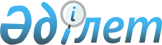 Армения Республикасының 2014 жылғы 15 тамыздағы Көлік құралы паспортының (көлік құралы шассиі паспортының) және өзі жүретін машина мен техниканың басқа да түрлері паспортының бірыңғай нысандарын енгізу және электрондық паспорттар жүйелерін ұйымдастыру туралы келісімге қосылуы туралы хаттамаға қол қою туралыҚазақстан Республикасы Үкіметінің 2015 жылғы 31 қазандағы № 872 қаулысы.
      Қазақстан Республикасының Үкіметі ҚАУЛЫ ЕТЕДI:
      1. Қоса беріліп отырған Армения Республикасының 2014 жылғы 15 тамыздағы Көлік құралы паспортының (көлік құралы шассиі паспортының) және өзі жүретін машина мен техниканың басқа да түрлері паспортының бірыңғай нысандарын енгізу және электрондық паспорттар жүйелерін ұйымдастыру туралы келісімге қосылуы туралы хаттаманың жобасы мақұлдансын.
      2. Қазақстан Республикасы Премьер-Министрінің бірінші орынбасары Асқар Ұзақбайұлы Маминге Армения Республикасының 2014 жылғы 15 тамыздағы Көлік құралы паспортының (көлік құралы шассиі паспортының) және өзі жүретін машина мен техниканың басқа да түрлері паспортының бірыңғай нысандарын енгізу және электрондық паспорттар жүйелерін ұйымдастыру туралы келісімге қосылуы туралы хаттамаға қағидаттық сипаты жоқ өзгерістер мен толықтырулар енгізуге рұқсат бере отырып, Қазақстан Республикасының Үкіметі атынан қол қоюға өкілеттік берілсін.
      Ескерту. 2-тармақ жаңа редакцияда – ҚР Үкіметінің 01.07.2017 № 411 қаулысымен


      3. Осы қаулы қол қойылған күнінен бастап қолданысқа енгiзiледi.
      Жоба          Армения Республикасының 2014 жылғы 15 тамыздағы
Көлік құралы паспортының (көлік құралы шассиі паспортының) және
өзі жүретін машина мен техниканың басқа да түрлері паспортының
бірыңғай нысандарын енгізу және электрондық паспорттар
жүйелерін ұйымдастыру туралы келісімге қосылуы туралы
хаттама
      Еуразиялық экономикалық одаққа мүше мемлекеттердің үкіметтері
      2014 жылғы 10 қазанда қол қойылған Армения Республикасының 
      2014 жылғы 29 мамырдағы Еуразиялық экономикалық одақ туралы шартқа қосылуы туралы шарттың 1-бабы төртінші абзацының ережелерін басшылыққа ала отырып,
      төмендегiлер туралы келісті: 1-бап
      Осы Хаттама арқылы Армения Республикасы 2014 жылғы 15 тамыздағы Көлік құралы паспортының (көлік құралы шассиі паспортының) және өзі жүретін машина мен техниканың басқа да түрлері паспортының бірыңғай нысандарын енгізу және электрондық паспорттар жүйелерін ұйымдастыру туралы келісімге қосылады. 2-бап
      Осы Хаттама оның күшіне енуі үшін қажетті мемлекетішілік рәсімдерді Еуразиялық экономикалық одаққа мүше мемлекеттердің орындағаны туралы соңғы жазбаша хабарламаны депозитарий дипломатиялық арналар арқылы алған күннен бастап, бірақ 2014 жылғы 15 тамыздағы Көлік құралы паспортының (көлік құралы шассиі паспортының) және өзі жүретін машина мен техниканың басқа да түрлері паспортының бірыңғай нысандарын енгізу және электрондық паспорттар жүйелерін ұйымдастыру туралы келісімнің күшіне енген күнінен бұрын емес күннен бастап күшіне енеді.
      2015 жылғы "____"________ _________ қаласында орыс тiлiнде бiр түпнұсқа данада жасалды.
      Осы Хаттаманың түпнұсқа данасы Еуразиялық экономикалық комиссияда сақталады. Ол осы Хаттаманың депозитарийі бола отырып, оның куәландырылған көшірмесін Еуразиялық экономикалық одаққа мүше әрбір мемлекетке жібереді.
					© 2012. Қазақстан Республикасы Әділет министрлігінің «Қазақстан Республикасының Заңнама және құқықтық ақпарат институты» ШЖҚ РМК
				
Қазақстан Республикасының
Премьер-Министрі
К. МәсімовҚазақстан Республикасы
Үкіметінің
2015 жылғы 31 қазандағы
№ 872 қаулысымен
мақұлданған
Армения
Армения
Беларусь
Беларусь
Қазақстан
Республикасының
Республикасының
Республикасының
Республикасының
Республикасының
Үкіметі үшін
Үкіметі үшін
Үкіметі үшін
Үкіметі үшін
Үкіметі үшін
Қырғыз
Ресей
Ресей
Республикасының
Федерациясының
Федерациясының
Үкіметі үшін
Үкіметі үшін
Үкіметі үшін